Onder voorbehoud van goedkeuring door de Vlaamse Regering zal er vanaf 1 januari 2023 een wijziging doorgevoerd worden aan het BVR van 11 december 2015 houdende de vergunningsvoorwaarden en de subsidieregeling van bijstandsorganisaties om budgethouders bij te staan in het kader van persoonsvolgende financiering. De wijziging betreft een mogelijkheid voor de bijstandsorganisaties tot differentiatie van het aanbod laagdrempelige bijstand.Sinds 2021 verloopt de subsidiëring voor bijstandsorganisaties volgens een ledensubsidie. Gebaseerd op het ledenaantal op 1 januari van het subsidiejaar ontvangt elke bijstandsorganisatie een forfaitair bedrag per geregistreerd lid. Een budgethouder kan zich bij meerdere bijstandsorganisaties aansluiten. Echter, enkel de bijstandsorganisatie waarbij men zich het eerst aansluit, ontvangt de ledensubsidie. Het BVR van 11 december 2015 bepaalt dat bijstandsorganisaties hun aanbod laagdrempelige individuele bijstand mogen beperken tot hun leden. Gezien de gewijzigde subsidiëring waarbij enkel een ledensubsidie wordt voorzien voor de bijstandsorganisatie waarbij het lid zich het eerst aansloot, mogen bijstandsorganisaties vanaf 1 januari 2023 hun aanbod laagdrempelige bijstand deels beperken tot die leden waarvoor een subsidie ontvangen wordt. Laagdrempelige individuele bijstand bevat volgende opdrachten (artikel 11):1° individueel advies verlenen vanop afstand over de opstart, de bestedingsmogelijkheden, de bestedingsvoorwaarden en de verantwoordingsregels van het persoonsvolgend budget, alsook over het bestaande zorgaanbod;2° individueel advies verlenen over alle aspecten van het budgethouderschap, inclusief mogelijke beschermingsmaatregelen voor de persoon met een handicap;3° een bemiddelende rol opnemen bij kortdurende geschillen op verzoek van de budgethouder;4° vorming organiseren voor budgethouders om hen te versterken in verschillende aspecten van het budgethouderschap en werkgeverschap, inclusief het financieel-administratieve beheer, wensen en behoeften expliciteren, communiceren met aanbieders van zorg en ondersteuning en leiding en sturing geven aan assistenten.Vanaf 1 januari 2023 mogen bijstandsorganisaties de eerste drie opdrachten beperkten tot leden waarvoor ze een subsidie ontvangen. De vierde opdracht, namelijk het organiseren van vormingen, moet minstens openstaan voor alle leden ongeacht men voor dat lid een subsidie ontvangt of niet.Opdat personen met een handicap een weloverwogen keuze kunnen maken om gezien de wijziging in het aanbod nog al dan niet de keuze te maken voor twee of meerdere bijstandsorganisaties, zullen zij daaromtrent geïnformeerd worden. Personen met een handicap zullen via mijnvaph kunnen zien bij welke bijstandsorganisatie zij een beroep  kunnen doen op het volledige aanbod van laagdrempelige individuele bijstand. Wanneer een lid wil veranderen van bijstandsorganisatie waarbij hij een beroep doet op het volledige aanbod laagdrempelige bijstand, is het belangrijk dat u als bijstandsorganisatie de registratie van het lidmaatschap in mijnvaph afsluit. Pas als de oorspronkelijke registratie afgesloten is, kan een andere bijstandsorganisatie het lid registreren. Voor de uitbetaling van de subsidie wordt gekeken naar het ledenaantal op 1 januari van het subsidiejaar. Als een lid tijdens het jaar wijzigt van bijstandsorganisatie in het kader van laagdrempelige bijstand, is het aan de betrokken bijstandsorganisaties om afspraken te maken omtrent de reeds uitbetaalde ledensubsidie.James Van CasterenAdministrateur-generaal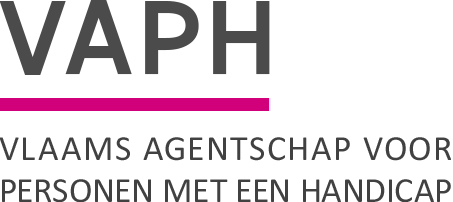 ZenithgebouwKoning Albert II-laan 37
1030 BRUSSELwww.vaph.beINFONOTAZenithgebouwKoning Albert II-laan 37
1030 BRUSSELwww.vaph.beAan: bijstandsorganisatiesZenithgebouwKoning Albert II-laan 37
1030 BRUSSELwww.vaph.be27/10/2022ZenithgebouwKoning Albert II-laan 37
1030 BRUSSELwww.vaph.beINF/22/42ContactpersoonEllen De VisscherE-mailavf@vaph.beTelefoonBijlagenDifferentiatie laagdrempelige bijstandDifferentiatie laagdrempelige bijstand